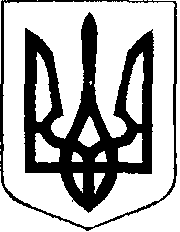                                                У К Р А Ї Н А            Жовківська міська рада  Жовківського району Львівської області	46-а сесія VIІ-го демократичного скликання 				         РІШЕННЯвід                   2019р.             № 	м. ЖовкваПро  внесення  змін  в рішення  міської  ради № 43 від  22.02.2019року  «Про надання дозволу територіальній громаді Жовківського району в особі Жовківської районної ради на розробку проекту землеустрою щодо відведення земельної ділянки для обслуговування нежитлової будівлі по вул.Львівська,25 в м.Жовкві».                      Розглянувши лист Жовківської районної ради    Про  внесення  змін  в рішення  міської  ради № 43 від  22.02.2019року  «Про надання дозволу територіальній громаді Жовківського району в особі  Жовківської районної ради на розробку проектуземлеустрою щодо відведення земельної ділянки для обслуговування нежитлової будівлі по вул.Львівська,25 в м.Жовкві», керуючись ст.26 Закону України “Про місцеве самоврядування в Україні”, Жовківська міська радаВ И Р І Ш И Л А:          Внести  зміни  до рішення 39-ої сесії Жовківської міської ради № 43 від  22.02.2019року  «Про надання дозволу територіальній громаді Жовківського району в особі  Жовківської районної ради на розробку проектуземлеустрою щодо відведення земельної ділянки для обслуговування нежитлової будівлі по вул.Львівська,25 в м.Жовкві» «виклавши пункт 1 в наступній редакції:           1. Надати дозвіл територіальній громаді Жовківського району в особі Жовківської районної ради на розробку проекту землеустрою щодо відведення земельної ділянки площею 0,1465 га. для обслуговування нежитлової будівлі по вул..Львівська,25 в м.Жовкві».Міський  голова                                                                                             Петро Вихопень